ESTADO DO PIAUÍ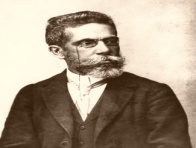 PREFEITURA MUNICIPAL DE PICOS-PICONCURSO PÚBLICO INSTITUTO MACHADO DE ASSISSeriedade, Compromisso e CompetênciaFORMULÁRIO PARA RECURSO – 2ª ETAPA DE APLICAÇÃO DA PROVA OBJETIVA (SOMENTE PARA OS CARGOS DE SUPERIOR E PROFESSOR) SENHOR DIRETOR DA DIRETORIA DE CONCURSOS PROCESSOS E SELEÇÃO – IMASOLICITA:FUNDAMENTAÇÃO:C A R G O:  (Colocar o nome do cargo)NOME DO CANDIDATO (LETRA DE FORMA)NOME DO CANDIDATO (LETRA DE FORMA)Nº DE INSCRIÇÃOENDEREÇOCEPIDENTIDADEDISCIPLINA / CONTEÚDO  (   ) Português (   ) Informática (   ) Raciocínio Lógico Matemático (   ) Conhecimentos Específicos da área                           Marque um “x”QUESTÃONº: __________             ALTERAÇÃO DE GABARITO               ANULAÇÃO DA QUESTÃO